公      告學務處體育暨衛生保健組106.06.01主旨：公告本學期校友回娘家、畢業典禮全校大掃除事宜。說明：一、時間：106年06月06日(星期二)上午10:00~11:00。二、範圍：本次大掃除體衛組檢查部分為指定區域(如配置圖)。
各系校友回娘家之舉辦教室：請各系自行分配打掃班級，再告知體衛組進行檢查。三、掃具：各班班會教室提供之掃具。另校園建築物內各工具箱中也有放置公用掃具請依需要自行取用，用畢請放回原工具箱中，若掃具不足，亦可至體衛組借用。四、掃除項目及檢查標準如下表：五、檢查方式：打掃後請導師先檢查完畢後告知體衛組，本組再至各教室檢查。打掃區域分配表商學館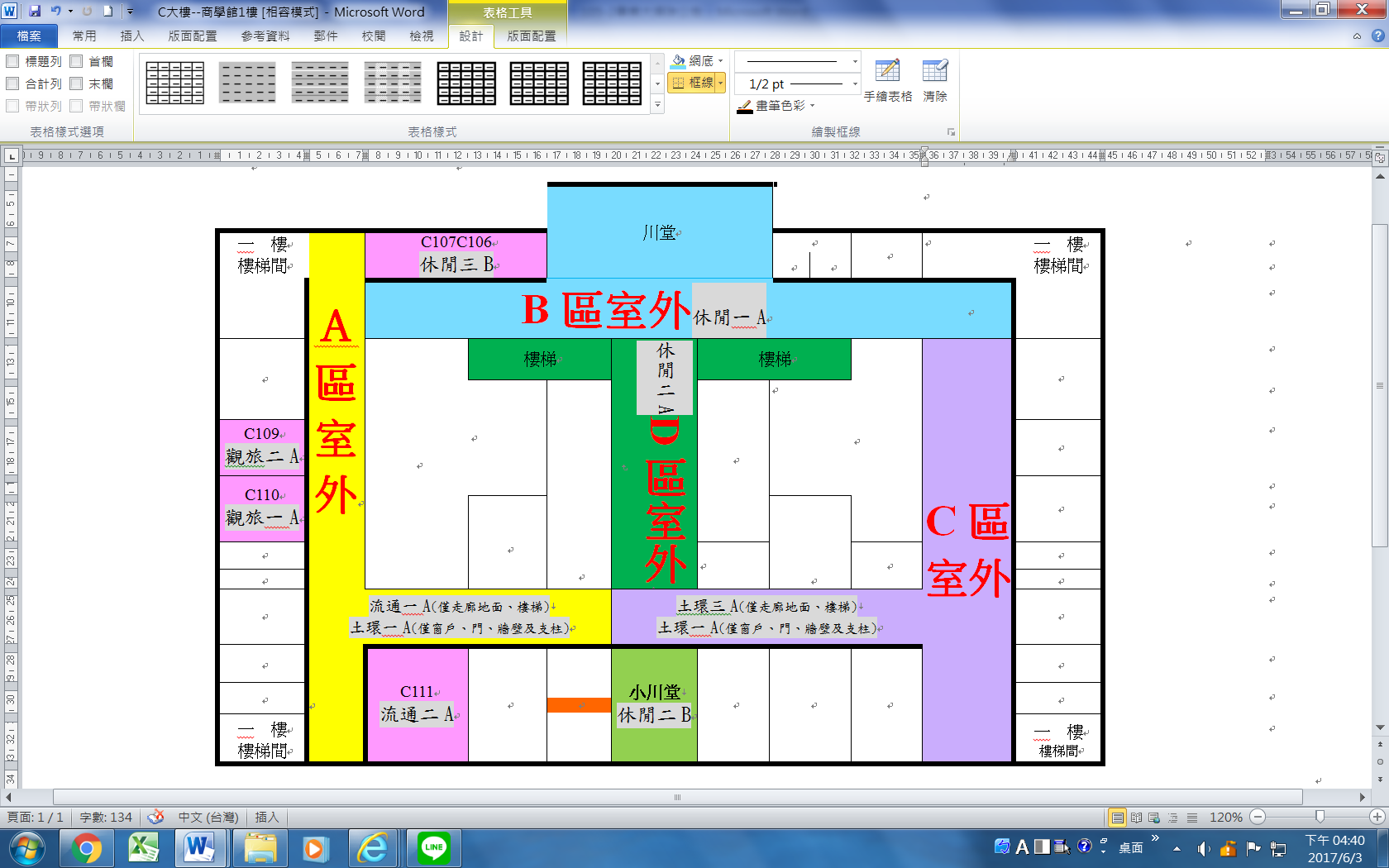 管理管 工學館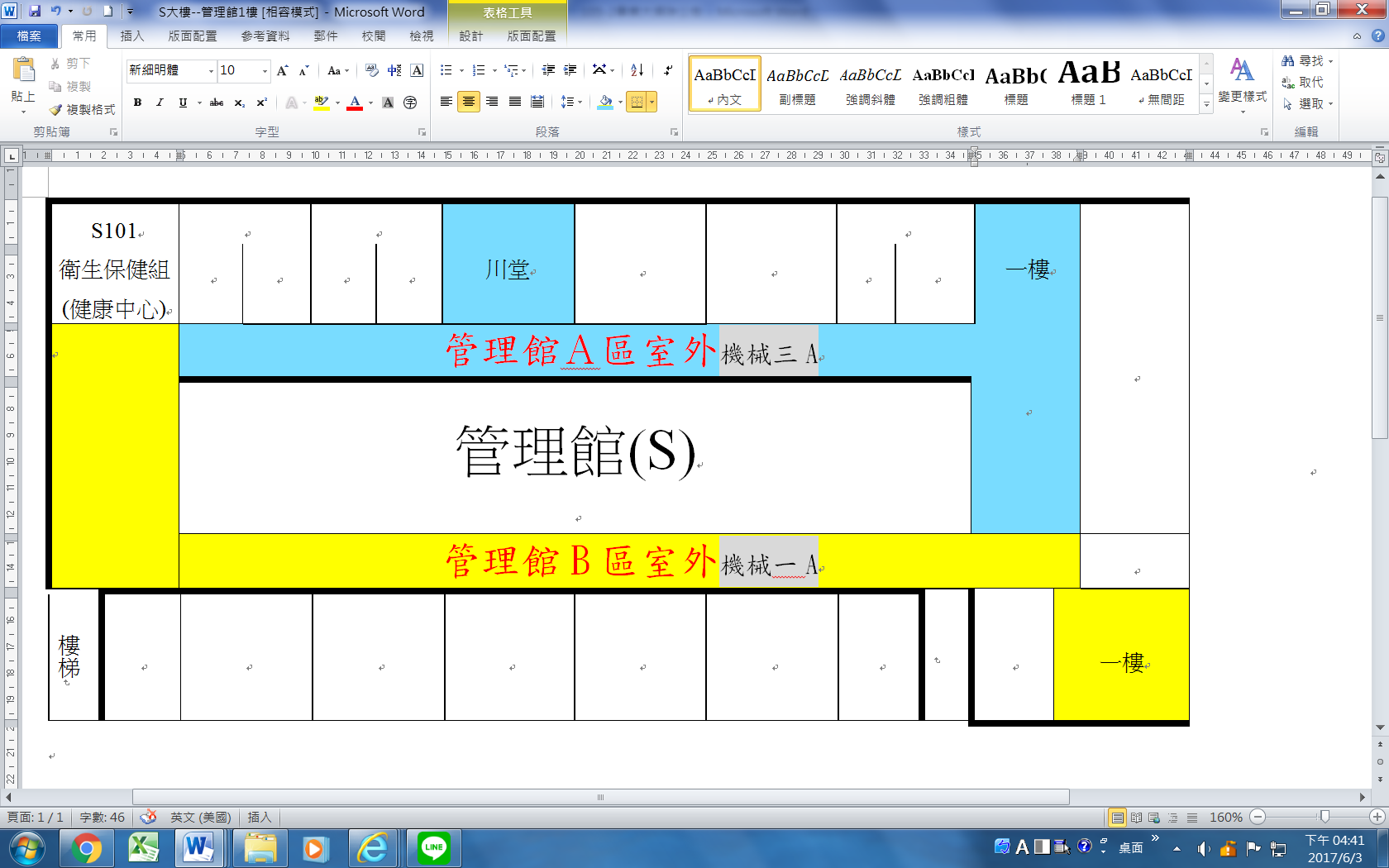 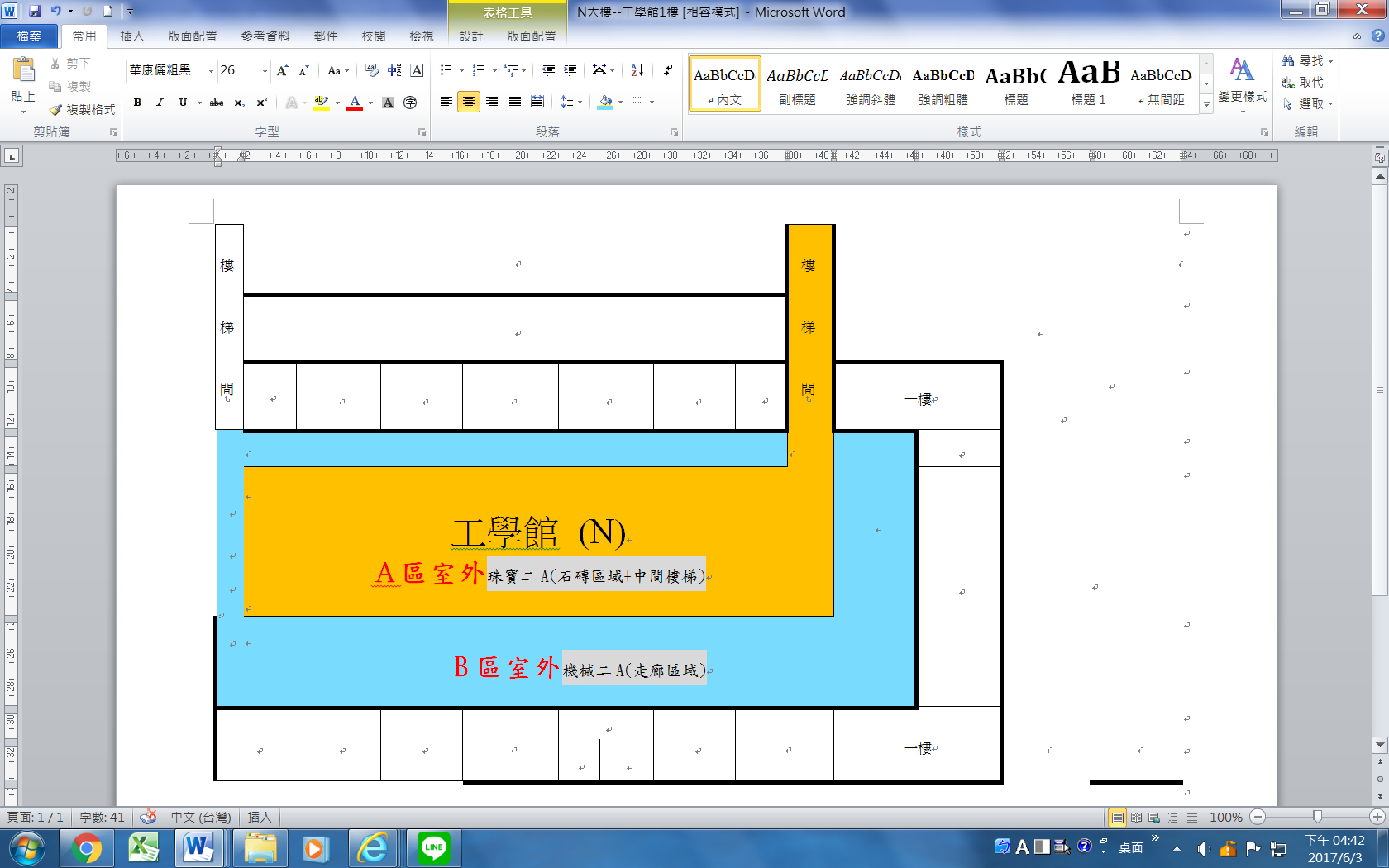 體衛組環境檢查表教室內項目標準教室內黑板板面擦淨、板溝清理乾淨教室內佈告欄無用的紙張、圖釘清除教室內講桌擦淨、抽屜內物品放置整齊教室內窗戶擦淨、窗戶溝槽清理乾淨教室內桌椅桌面擦淨、桌椅排列整齊教室內地板掃淨、拖地教室內掃具拖把擰乾、掃具排列整齊室外走廊、地面垃圾、菸蒂及落葉撿拾乾淨、拖地室外樓梯掃淨、拖地，樓梯扶手擦淨室外窗戶擦淨、窗戶溝槽清理乾淨室外門抹布擦拭乾淨室外牆壁及支柱抹布擦拭乾淨、牆角蜘蛛網需清除大樓班級打掃區域商學館觀旅一A商學館C110教室內商學館觀旅二A商學館C109教室內商學館流通一A商學館Ａ區室外
(僅走廊地面、樓梯)商學館流通二A商學館C111教室內商學館休閒二B商學館小川堂商學館休閒三B商學館C106、C107教室內商學館休閒一A商學館B區室外商學館休閒二A商學館D區室外
(一樓+4個通往地下室之樓梯+紅、綠廳前穿堂)商學館土環一A商學館Ａ區、C區室外商學館土環一A(僅窗戶、門、牆壁及支柱)商學館土環三A商學館C區室外
(僅走廊地面、樓梯)管理管機械一A管理管B區室外管理管機械三A管理管Ａ區室外工學館機械二A工學館B區室外(走廊區域)工學館珠寶二A工學館Ａ區室外（石磚區域）班級打掃區域合格／
不合格備註觀旅一A商學館C110教室內觀旅二A商學館C109教室內流通一A商學館Ａ區室外
(僅走廊地面、樓梯)流通二A商學館C111教室內休閒二B商學館小川堂休閒三B商學館C106、C107教室內休閒一A商學館B區室外休閒二A商學館D區室外
(一樓+4個通往地下室之樓梯+紅、綠廳前穿堂)土環一A商學館Ａ區、C區室``外
(僅窗戶、門、牆壁及支柱)土環三A商學館C區室外
(僅走廊地面、樓梯)機械一A管理管B區室外機械三A管理管Ａ區室外機械二A工學館B區室外(走廊區域)珠寶二A工學館Ａ區室外（石磚區域）